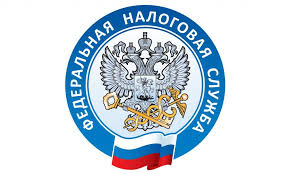                         НАЛОГОВАЯ СЛУЖБА                     ИНФОРМИРУ    В реестр контрольно-кассовой техники включены сведения о новых моделях касс    В реестр контрольно-кассовой техники включены новые модели ККТ «АТОЛ 91Ф» и «АТОЛ 92Ф» в соответствии с приказом Федеральной налоговой службы от 18.11.2021 г. № АБ-7-20/991@ «О включении в реестр контрольно-кассовой техники сведений о моделях контрольно-кассовой техники». Данные кассы может использоваться в любых сферах применения без ограничений. Всего в реестре ФНС России зарегистрировано более 195 моделей касс. https://www.nalog.gov.ru/rn77/news/activities_fts/11624476/